Внимание! Версия 2.5!УБИ версия 2.5.191024.201211-15#По письму Пт 11.12.2020 14:39 от Ильдар Магдеев il@itan.ru.
ОбщийМодуль.УБИ_БЮ_ГОКС.Изменены методы:∙     УБИ_БЮ_ПолучитьЗначенияАналитикиПоОграничению()∙     УБИ_БЮ_ПроставитьПризнакГруппы()∙     УБИ_БЮ_ПроставитьПризнакГруппы_КодПоРодителю()УБИ версия 3.0. 200907. 201210-12#!По письму 07.12.2020, 12:59, "Ильдар Магдеев".Документ.УБИ_СпециальныйРегистратор  По задаче: https://itan.planfix.ru/task/15611- В модуль объекта добавлен обработчик события "ПриЗаписи"- В форме списка убраны команды Проведения/Отмены проведения для подчиненных спец. регистраторов (Изменений в программном коде формы списка нет).- В форме документа добавлены методы:∙ ЕстьНеиспользуемыеСпецРегистраторы()∙ ПолучитьВыборкуНеиспользуемыхСпецрегистраторов()∙ КП_Данные_ЗаполнитьЗавершение()∙ ПометитьНаУдалениеНеиспользуемыеСпецРегистраторы()- В форме документа изменены методы:∙ КП_Данные_Заполнить()∙ Подчиненные_СформироватьДокументы()Изменен комментарий документа (201207)УБИ_БЮ_БюджетныйОрдер  По задаче: https://itan.planfix.ru/task/16628- В модуле формы "У_ФормаДокумента":∙ Изменена процедура КнПодготовитьТаблицы()  По задаче: https://itan.planfix.ru/task/16626- В модуле формы "У_ФормаДокумента":∙ Изменена процедура Автозаполнение_ЗначенийЯчеекПоСвязи()∙ Изменен комментарий документа (201207)УБИ версия 3.0. 200907. 201211-15#!По письму Пт 11.12.2020 11:33 от Ильдар Магдеев il@itan.ru.  По задаче: https://itan.planfix.ru/task/16675Документ.УБИ_ДС_ПлатежныйОрдер1. В модуле объекта добавлены методы:ЗаполнитьДокументыПлатежаПриОвердрафте()2. В модуле объекта изменены методы:Модуль_УстановитьДатуИСтатусПлатежаПоРегистраторам()ПередЗаписью()ПриЗаписи() Документ.УБИ_ДС_РеестрПлатежей1. В модуле формы ("ФормаДокумента") добавлены методы:ДокументПроведен()2. В модуле формы ("ФормаДокумента") изменены методы:ОперацияОвердрафт()3. В модуле формы ("ФормаОперацийОвердрафта") добавлены методы:ЗаполнитьНаОснованииПлатежногоОрдера()4. В модуле формы ("ФормаОперацийОвердрафта") изменены методы:СоздатьНовыйНаКлиенте()  По задаче: https://itan.planfix.ru/task/16693Документ.УБИ_БЮ_БюджетныйОрдер1. В модуле формы ("ФормаДокумента") изменены методы:Значение_НачалоВыбора()Справочник.УБИ_БЮ_КлассификаторАналитики1. В модуле формы ("ФормаВыбораПростая") добавлены методы:СписокВыборЗначения() - обработчик события "ВыборЗначения" для элемента "Список"ЭтоГрупповойЭлемент()2. В модуле формы ("ФормаВыбораПростая") изменены методы:ПриСозданииНаСервере()Документ.УБИ_БЮ_Бюджет1. В форме документа ("ФормаДокумента") изменены свойства элементов:Для команды "КП_Структура_Сформировать" свойство "Положение в командной панели" выставлено в "В дополнительном подменю" (На скриншоте положение команды до изменений)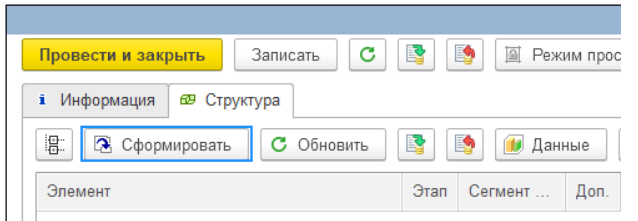 2. В модуле формы ("ФормаДокумента") добавлены методы:КП_Структура_СформироватьЗавершение()3. В модуле формы ("ФормаДокумента") изменены методы:КП_Структура_Сформировать()Изменен комментарий документа (201211)   По задаче: https://itan.planfix.ru/task/16674ОбщийМодуль.УБИ_БЮ_ГОКСИзменены методы:УБИ_БЮ_ПолучитьЗначенияАналитикиПоОграничению()УБИ_БЮ_ПроставитьПризнакГруппы()УБИ_БЮ_ПроставитьПризнакГруппы_КодПоРодителю()УБИ версия 3.0. 200907. 201225-11#!1.       По письму Ср 23.12.2020 14:14 от Ильдар Магдеев il@itan.ruПо задаче: https://itan.planfix.ru/task/16812ОбщийМодуль.УБИ_ФУ_Сервер- Изменен метод УстановитьУправляемыеБлокировкиНаРегистрБухгалтерии()Документ.УБИ_ЗакрытиеМесяца- В модуле объекта изменен метод СформироватьПроводкиПоКорреспонденции()По задаче: https://itan.planfix.ru/task/16415Справочник.УБИ_ПФ_Схемы- В форме элемента изменены методы:         КнЗагрузитьКартинку()         Кнопки_ВыполнитьВызов()         КП_КнопкиПД_СпециальныйВызов()         КП_КнопкиПД_СтандартныйВызов()- В форме элемента добавлены методы:         КнЗагрузитьКартинкуЗавершение()         КП_КнопкиПД_СпециальныйВызовЗавершение()         КП_КнопкиПД_СтандартныйВызовЗавершение()По письму Вт. 15.12.20 11:42 от Александр Рыжов / ra@itan.ruДокумент.УБИ_СпециальныйРегистраторВ форме документа изменен метод:         КП_Данные_Заполнить()Справочник.УБИ_АП_Виды_ЦФО_ЦФУИзменены настройки форм списка и выбора (Программных изменений нет)//В формах было установлено условное оформление для групп элементов.
Справочник не является иерархическим - происходила ошибка при открытии.По письму Вт. 15.12.20 10.55 от Гузаля Орлова / murtazinag@gmail.com (Письмо в тех. поддержку)Справочник.УБИ_БЮ_КлассификаторАналитикиВ форме "ФормаВыбораПростая" изменен метод:ПриСозданииНаСервере()УБИ версия 3.0. 200907. 210307-11#!Файл версии: UBI_TB_30_200907_210307_11#! .cf
по ссылке https://yadi.sk/d/HH_bpDDiJRM-lQ.      По письму Чт 04.03.2021 14:51 от Latkin Maxim lm@itan.ru.
ОбщаяФорма.УБИ_ФУ_РедакторПроводок.
РегистрСведений.УБИ_ФУ_ОбработкаДокументовОснований.
Обработка.УБИ_ОбновлениеИБ.- Выполнена оптимизация вывода списков документов оснований в регистре сведений "Обработка документов оснований".- Скорректированы подсказки команд в форме редактирования движений.2.      По письму Сб 06.03.2021 4:40 от Ильдар Магдеев il@itan.ru.
Все остальные объекты…По задаче: https://itan.planfix.ru/task/17779ОбщийМодуль.УБИ_ХХ_ПодЗаказчика_ГОКС         Изменен метод УБИ_ХХ_РД_СписокОтборовВизДокументов()Обработка.УБИ_РД_Визирование         Изменен метод ПодготовитьГруппуКнопокОтдельногоОтбора()         Изменен метод ПриСозданииНаСервере()         Добавлен метод КнВизированиеОбновить()         Добавлен метод КнВизированиеОтборПросрочено()         Добавлен метод КнВизированиеОтборПросроченоСервер()         Добавлен метод УстановитьТекущуюДатуВизированиеНаСервере()По задаче: https://itan.planfix.ru/task/17785ОбщийМодуль.УБИ_МП_ГС         Изменен метод УБИ_МП_ТрансформацияСчетовНов()По задаче: https://itan.planfix.ru/task/17780Документ.УБИ_РД_ВизаДокумента         Изменен метод ПриСозданииНаСервере()По задаче поставленной Александром Рыжовым от 4 марта:Документ.УБИ_ТрансОперация         Изменена форма документа (В контекстное меню для ТЧ "Проводки1" добавлена команда "Вывести список")По задаче: https://itan.planfix.ru/task/16130- В справочники и все затронутые в данном обновлении объекты с событиями "ПередЗаписью" и "ПриЗаписи" добавлена проверка признака "ОбменДанными.Загрузка".ИмяОбъектаРеквизитРазличиеРазличиеОбщийМодуль.УБИ_БЮ_ГОКСВерсия- Значение «200304» заменено на «201211».- Значение «200304» заменено на «201211».ИмяОбъектаРеквизитРазличиеДокумент.УБИ_БЮ_БюджетныйОрдерВерсия- Значение «201016» заменено на «201207».Документ.УБИ_СпециальныйРегистраторВерсия- Значение «201026» заменено на «201207».ИмяОбъектаРеквизитРазличиеДокумент.УБИ_БЮ_БюджетВерсия- Значение «200408» заменено на «201211».Документ.УБИ_БЮ_БюджетныйОрдерВерсия- Значение «201207» заменено на «201211».Документ.УБИ_ДС_ПлатежныйОрдерВерсия- Значение «201210» заменено на «201211».Документ.УБИ_ДС_РеестрПлатежейВерсия- Значение «201210» заменено на «201211».ОбщийМодуль.УБИ_БЮ_ГОКСВерсия- Значение «200817» заменено на «201211».Справочник.УБИ_БЮ_КлассификаторАналитикиВерсия- Значение «200817» заменено на «201211».ИмяОбъектаРеквизитРазличиеДокумент.УБИ_ДС_ЗаявкаНаПлатежВерсия- Значение «201214» заменено на «201223».Документ.УБИ_ДС_РеестрПлатежейВерсия- Значение «201211» заменено на «201221».Документ.УБИ_ЗакрытиеМесяцаВерсия- Значение «201210» заменено на «201223».Документ.УБИ_РД_ЗаместителиВМаршрутахВерсия- Добавлены: «201223».Документ.УБИ_СпециальныйРегистраторВерсия- Значение «201210» заменено на «201223».Обработка.УБИ_Интерфейс_ОбщийВерсия- Значение «201203» заменено на «201221».Обработка.УБИ_Интерфейс_ПрофВерсия- Значение «200824» заменено на «201221».Обработка.УБИ_РД_ВизированиеВерсия- Значение «201214» заменено на «201223».ОбщийМодуль.УБИ_БП_СерверВерсия- Значение «200925» заменено на «201221».ОбщийМодуль.УБИ_КФО_СерверВерсия- Значение «201210» заменено на «201223».ОбщийМодуль.УБИ_РД_СерверВерсия- Значение «201214» заменено на «201223».ОбщийМодуль.УБИ_ФУ_СерверВерсия- Значение «201203» заменено на «201223».Подсистема.УБИ_РДВерсия- Значение «200802» заменено на «201223».Роль.УБИ_ПолныеПраваВерсия- Значение «201214» заменено на «201223».Роль.УБИ_ПользовательВерсия- Значение «201130» заменено на «201223».Роль.УБИ_РМ_РД_КонтроллерВерсия- Значение «200523» заменено на «201223».Роль.УБИ_РМ_РД_ОператорВерсия- Значение «201002» заменено на «201223».Роль.УБИ_РМ_ФУ_КонтроллерВерсия- Значение «201214» заменено на «201223».Роль.УБИ_РМ_ФУ_ОператорВерсия- Значение «201214» заменено на «201223».Справочник.УБИ_АП_Виды_ЦФО_ЦФУВерсия- Значение «201210» заменено на «201223».Справочник.УБИ_БЮ_КлассификаторАналитикиВерсия- Значение «201211» заменено на «201223».Справочник.УБИ_ДС_ВидыПлатежныхОперацийВерсия- Значение «201210» заменено на «201223».Справочник.УБИ_ДС_ВидыРегистраторовВерсия- Значение «201210» заменено на «201221».Справочник.УБИ_ОО_НастройкаДинамическогоСпискаВерсия- Значение «200213» заменено на «201224».Справочник.УБИ_ПФ_СхемыВерсия- Значение «180301» заменено на «201223».Справочник.УБИ_РД_ОргЕдиницыВерсия- Значение «201126» заменено на «201221».ИмяОбъектаРеквизитРазличиеДокумент.УБИ_ДС_ЗаявкаНаПлатежВерсия- Значение «210121» заменено на «210224».Документ.УБИ_РД_ВизаДокументаВерсия- Значение «210222» заменено на «210304».Документ.УБИ_ТрансОперацияВерсия- Значение «210219» заменено на «210304».Обработка.УБИ_ОбновлениеИБВерсия- Значение «210121» заменено на «210304».Обработка.УБИ_РД_ВизированиеВерсия- Значение «210121» заменено на «210304».ОбщаяФорма.УБИ_ФУ_РедакторПроводокВерсия- Значение «210219» заменено на «210304».ОбщийМодуль.УБИ_МП_ГСВерсия- Значение «200916» заменено на «210304».ОбщийМодуль.УБИ_Реквизиты_КлиентВерсия- Значение «191003» заменено на «210225».ОбщийМодуль.УБИ_ХХ_КлиентВерсия- Значение «200628» заменено на «210224».ОбщийМодуль.УБИ_ХХ_ПодЗаказчика_ГОКСВерсия- Значение «210222» заменено на «210304».ОбщийМодуль.УБИ_ХХ_СерверВерсия- Добавлены: «210224».Подсистема.УБИ_ООВерсия- Значение «201118» заменено на «210224».РегистрСведений.УБИ_ФУ_ОбработкаДокументовОснованийВерсия- Значение «210202» заменено на «210304».Справочник.УБИ_БП_ВидыВерсия- Значение «210121» заменено на «210304».Справочник.УБИ_БП_МониторВерсия- Значение «201130» заменено на «210304».Справочник.УБИ_БП_ТочкиСхемыВерсия- Значение «200213» заменено на «210304».Справочник.УБИ_БЮ_БюджетныеПоказателиВерсия- Значение «200213» заменено на «210304».Справочник.УБИ_БЮ_ВерсииБюджетныхМоделейВерсия- Значение «200213» заменено на «210304».Справочник.УБИ_БЮ_ВидыОперацийАктуализацииВерсия- Значение «180214» заменено на «210304».Справочник.УБИ_БЮ_ВидыПакетовДокументовВерсия- Значение «210215» заменено на «210224».Справочник.УБИ_БЮ_КлассификаторАналитикиВерсия- Значение «210111» заменено на «210304».Справочник.УБИ_БЮ_СвязиПоказателейВерсия- Значение «180214» заменено на «210304».Справочник.УБИ_ВнешниеОбработкиВерсия- Значение «190222» заменено на «210304».Справочник.УБИ_ДокументыРегистраторыВерсия- Значение «210211» заменено на «210304».Справочник.УБИ_ДС_ВидыРегистраторовВерсия- Значение «210214» заменено на «210304».Справочник.УБИ_ДС_МБ_РазделыБюджетаВерсия- Значение «201210» заменено на «210304».Справочник.УБИ_ДС_МБ_ЦентрыОтветственностиВерсия- Значение «201210» заменено на «210304».Справочник.УБИ_ДС_СредстваОплатыВерсия- Значение «201210» заменено на «210304».Справочник.УБИ_ЖО_УсловияСелектораВерсия- Значение «200916» заменено на «210304».Справочник.УБИ_КорреспонденцииЗакрытияВерсия- Значение «201210» заменено на «210304».Справочник.УБИ_КУУ_ПоказателиВерсия- Значение «201210» заменено на «210304».Справочник.УБИ_КФО_ВариантыНастроекВерсия- Значение «210215» заменено на «210304».Справочник.УБИ_МоделиУчетаВерсия- Значение «201210» заменено на «210304».Справочник.УБИ_ОД_ГруппыПользователейВерсия- Значение «210211» заменено на «210304».Справочник.УБИ_ОД_МаркерыВерсия- Значение «210211» заменено на «210224».Справочник.УБИ_ОД_ОбъектыВерсия- Значение «210211» заменено на «210304».Справочник.УБИ_ОО_ОбразцыФормулЗаполненияВерсия- Значение «191110» заменено на «210304».Справочник.УБИ_ОО_ПроцедурыВерсия- Значение «200213» заменено на «210304».Справочник.УБИ_ПроводкиВерсия- Значение «210129» заменено на «210304».Справочник.УБИ_РД_ВизыДокументовВерсия- Значение «210121» заменено на «210304».Справочник.УБИ_РД_КаталогиПрикрепленныхФайловВерсия- Значение «210121» заменено на «210304».Справочник.УБИ_РД_ОргЕдиницыВерсия- Значение «210121» заменено на «210304».Справочник.УБИ_РО_НастройкаВерсия- Значение «200423» заменено на «210304».Справочник.УБИ_СО_ИБ_ПланыСчетовВерсия- Значение «200213» заменено на «210304».Справочник.УБИ_СО_ИнформационныеБазыВерсия- Значение «210219» заменено на «210304».Справочник.УБИ_СО_ОбъектыВерсия- Значение «170802» заменено на «210304».Справочник.УБИ_СО_ПравилаПереносаОбъектовВерсия- Значение «191110» заменено на «210304».Справочник.УБИ_СС_ЛичныеКонтактыВерсия- Значение «200213» заменено на «210304».Справочник.УБИ_СтруктурыТиповыхОбъектовВерсия- Значение «201210» заменено на «210304».Справочник.УБИ_ТаблицыСДопСвойствамиВерсия- Значение «200209» заменено на «210304».Справочник.УБИ_УД_ВидыРегистраторовВерсия- Значение «210215» заменено на «210304».Справочник.УБИ_УД_ПунктыДоговоровВерсия- Значение «210215» заменено на «210304».Справочник.УБИ_УО_ВидыУчетныхОперацийВерсия- Значение «210219» заменено на «210304».Справочник.УБИ_ФУ_РВС_ПорядокВерсия- Значение «200213» заменено на «210304».Справочник.УБИ_ЦП_ПоказательВерсия- Значение «200213» заменено на «210304».Справочник.УБИ_ЦП_РегламентВерсия- Значение «200213» заменено на «210304».